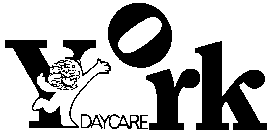 York University Co-operative Day Care CentreWEEK ONE:MondayTuesdayWednesdayThursdayFridayMorning SnackMultigrain Bagels with Cream CheeseFresh FruitYogurt with Granola Fresh FruitWhole Wheat English Muffins with WOW ButterFresh FruitWhole Grain CerealMilkFresh FruitOatmeal Pancakes with Berry SauceLunchCucumber WedgesVegetarian Chili (Corn, peppers, squash) w/RiceTomato WedgesFish Patties (Celery, peppers, and onions)Green BeansBell Pepper SticksBeef Stew with DumplingsPastaGreen PeasCarrot Sticks (steamed for infants and toddlers)Pineapple Chicken with Jasmine RiceAsian Mixed VegetablesGrilled Cheese on Multigrain Bread  Tomato Red Lentil Soup with PastaAfternoon SnackAutumn Loaf (Carrot, zucchini, apple sauce)Fresh FruitSweet Potato BiscuitsFresh FruitUnsalted Crackers with CheeseFresh FruitRaisin Bran MuffinsMilkFresh FruitTrail MixFresh Fruit• All meat is Halal.• No Nut & Pork Menu.• Milk and Dairy Alternate is Soya and Lactose Free.  •Milk, multi-grain bread and butter is served with our lunch.•Water is always available• Afternoon Snack Alternative = Made Good Products• A variety of crackers are available at the end of the day for a late snack.